REGISTRATION FORM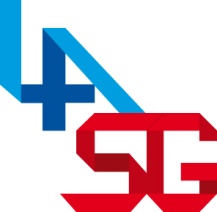 School year ______/_______I, the undersigned ___________________________________________________________ the□ Father□ Mother      □ Guardianborn on ___________at       _______________________   f.c._____________________        ID/driver’s license /passport/ _______________________profession____________________________________________________________resident in _________________________________(Prov.)_____p. code. _______via/street/square__________________________________________________nr._________tel.home______________________________ tel. office________________________________cell._________________________________e-mail:___________________________________- henceforth Contracting Party “ A” –AndI, the undersigned _________________________________________________________the□Father□ Mother      □ GuardianBorn on ___________ at      _______________________   f.c._____________________        ID / driver’s license / passport/ _______________________  profession    ____________________________________________________________ resident in _________________________________(Prov.)________ p code. _______via//street/square___________________________________________________nr.._________tel. home:______________________________ tel. office:_________________________________cell.________________________________e-mail:___________________________________- henceforth Contracting Party “A” -E Il Liceo Artistico Paritario San Giuseppe di Grottaferrata, Ente Gestore Istituto S. Giuseppe S.r.l.  , P.IVA 04216791006- tel.069410330, mail info@liceoartisticosangiuseppe.com       - sede legale Via San Giovanni Bosco, 2-00046- GROTTAFERRATA- RM,  - d’ora in poi la Scuola–ADDTRESS / ADDRESSES THE APPLICATION For the schoolyear____________class_______course_____AND DECLARE / DECLARES1) Personal data:Student_______________________________born in ________________________________________,  on______________________________Fiscal code ________________________________I.D. Nr._____________________________________Issued by ________________________________onl ______________ expiring on__________________citizenship □ italian □ non italian (indicate which) ___________________in Italy from________residingat ______________________________________________________, (Prov. ______),via/street/square ________________________________________, nr. _______,p. code _____________, constituency ___________________.2) Family datathatt the family uniti is made up of (excluding the student):Surname           Name      Place and date of birth   Degree of kinship_________________           ___________________       ___________________        ___________________________________           ___________________       ___________________       ___________________________________           ___________________       ___________________        ___________________________________           __________________         ___________________       __________________Also the parent/parents• declares that the student suffers from the following pathologies, certified by a medical certificate, for which,_______________________________________________________________________________________N.B. La scuola si riserva di procedere, come previsto alla normativa vigente, a verificare a campione delle dichiarazioni autocertificate. Tutti coloro che presentano la domanda di iscrizione sono responsabili dell’autenticità dei dati dichiarati e pertanto, in caso di dichiarazioni non veritiere o uso di atti falsi (così come previsto dagli artt.75 e 76 del D.P.R. n. 445 del 28.12.2000) possono incorrere nelle sanzioni previste per legge.****• Hours of frequency :as established by the Class and Institute CouncilAttached Form DForm for exercising the right to choose whether to use or not to use of teaching the Catholic religion for the school year 20 .. / 20 .. Student __________ _______________________________________ Given that the State ensures the teaching of the Catholic religion in all order and degree of schools and in accordance with the Agreement that makes changes to the Lateran Concordat (art. 9.2), this form constitutes a request from the school authority regarding the exercise of the right to choose whether or not to use the teaching of the Catholic religion. The choice made upon enrollment takes effect for the entire school year to which it refers and for subsequent years of the course in which office enrollment is required, therefore including institutes including, without prejudice to the application methods, the right to choose each year whether or not to make use of the teaching of the Catholic religion. Choice to make use of the teaching of the Catholic religion 􀄿 Choice not to use the teaching of the Catholic religion X Signature :________________________________ Parent or person exercising parental authority for pupils in kindergarten, primary and lower secondary schools (if minors) –In the case of separated / divorced parents, the signature of both parents is required (see article 155 of the civil code, modified by law 8 February 2006, n. 54) orSignature: ________________________________ Student (if of age or in any case attending a secondary school of II degree) Date ___________________ School __________________________________ Class _____ Section ______ Art. 9.2 of the Agreement, with additional protocol, between the Italian Republic and the Holy See signed on February 18, 1984, ratified with the law 25 March 1985, n. 121, which makes changes to the Lateran Concordat of 11 February 1929: “The Italian Republic, recognizing the value of religious culture and taking into account that the principles of Catholicism are part of the historical heritage of the Italian people, will continue to ensure, within the framework of the purposes of the school, the teaching of the Catholic religion in non-university public schools of every order and degree. While respecting the freedom of conscience and the educational responsibility of parents, everyone is guaranteed the right to choose whether or not to use this teaching. Upon enrollment, students or their parents will exercise this right, at the request of the authority school, without their choice giving rise to any form of discrimination ".Attached Form EStudent __________________________________________________________ The choice made is effective for the entire school year to which it refers. A) EDUCATIONAL AND TRAINING ACTIVITIES 􀄿B) INDIVIDUAL STUDY AND / OR RESEARCH ACTIVITIES WITH THE ASSISTANCE OF TEACHING STAFF 􀄿C) FREE INDIVIDUAL STUDY AND / OR RESEARCH ACTIVITIES WITHOUT ASSISTANCE FROM TEACHING STAFF 􀄿D) LEAVING THE SCHOOL X(The choice is exercised by marking the item of interest) Signature:________________________________ Parent or person exercising parental authority for pupils in kindergarten, primary and lower secondary schools (if minors) - In the case of separated / divorced parents, the signature of both parents is required (see article 155 of the civil code, modified by law 8 February 2006, n. 54)OrSignature:________________________________ Student (if of age or in any case attending a secondary school of II degree) ________________________________________ Counter-signature of the parent or of the person exercising the parental authority of the minor pupil attending an institute of secondary education that he has completed the choice referred to in point D), which will subsequently be asked timely written instructions regarding the pupil's exit method from the school, as established with the c.m. n. 9 of January 18, 1991. Date __________ Supplementary module for the choices of pupils who do not use the teaching of the Catholic religion for the school year 20 .. -20 ..AUTHORIZATIONSThe undersigned (father) ……………………………… (mother) ………………………………  authorize their own son / daughter …………………………………………… for the entire course of study to which the application for enrollment refers to: • Excursions/field trips on the territory (for short trips on the territory of the municipality of Grottaferrata and neighboring municipalities also with the possible use of the school bus) • The school teachers to photograph and / or film the pupil in the context of educational and sports activities. The material produced will be used exclusively for educational-didactic purposes and may be the subject of posters, articles in the school newspaper, short films. The images and names of minors will be protected as required by Legislative Decree 196/03 (Consolidated Law on the protection of personal data). Date, ………………………… Father's signature _________________________ Mother's signature ____________________________________ Information pursuant to art. 13 and 14 of EU regulation 679/2016 on the protection of personal data-PRIVACY The following information is provided, pursuant to articles 13 and 14 of EU Regulation 679/2016, to students of the Institute San Giuseppe S.r.l. of Grottaferrata (VAT / Tax Code 04216791006), hereinafter also referred to as "the School", with registered office in via San Giovanni Bosco n. 2, Grottaferrata (RM), 00046, in the person of the Sole Director. DefinitionsFor a better understanding of the information, it is specified that: - "personal data" means any information concerning an identified or identifiable natural person; - "processing" means any operation or set of operations, carried out with or without the aid of automated processes and applied to personal data or sets of personal data, such as the collection, registration, organization, structuring, conservation, adaptation or modification, extraction, consultation, use, communication by transmission, dissemination or any other form of making available, comparison or interconnection, limitation, cancellation or destruction ;- "Interested" means the owner of the personal data being processed and, therefore, in this case all the employees of the School; - "Data Controller" means the legal entity who decides the methods and purposes for processing the data provided by the interested party, ie the School; - "particular data" means, in accordance with the provisions of art. 9 of EU Reg. 2016/679, personal data revealing racial or ethnic origin, political opinions, religious or philosophical beliefs, or trade union membership, as well as genetic data, biometric data intended to uniquely identify a natural person, data relating to the health or sexual life or sexual orientation of the person. For a full reading of the current European legislation on the protection of personal data, please refer to the following link from the Italian Guarantee Authority, noting that, in art. 4 of the same, the glossary of the terms used therein is mentioned: http://www.garanteprivacy.it/regolazioneue. Data ControllerThe Data Controller, pursuant to EU Reg. 2016/679, is the San Giuseppe S.r.l. of Grottaferrata (VAT / Tax Code 04216791006), with registered office in via San Giovanni Bosco n. 2, Grottaferrata (RM), 00046, in the person of the Sole Administrator, and can be contacted at the following address, e.g. istsangiusep@pec.it. Purpose and legal basis of the processing Personal data are processed without express consent, in the case of non-specific personal data. The processing will be carried out with both paper and electronic tools, in compliance with the security measures indicated by the Code and the others identified pursuant to the Regulations; the data will be stored according to the indications of the Technical Rules on digital conservation of documents defined by AGID and in the times and in the manner indicated by the Guidelines for School Institutions and by the Conservation and Discard Plans for School Archives defined by the General Directorate of Archives at the Ministry of Cultural Heritage. The provision of data for the purposes indicated above is mandatory and essential by law and / or for the purpose of executing the employment contract. Any refusal to provide mandatory data may result in the non-execution of the contract. The Data Controller also announces that any non-communication, or incorrect communication of one of the mandatory information, may cause the Data Controller to be unable to guarantee the adequacy of the processing itself. The provision of your data and our consequent processing is strictly functional to the execution of the contractual relationship and is a necessary requirement for the conclusion of the contract, as well as for any other legal and contractual obligation relating to the same relationship; the refusal to provide this will therefore prevent both the conclusion of the contract and the establishment and continuation of the relationship. Personal data may be disclosed to public entities (such as, for example, ASL, Municipality, Province, Regional School Office, Territorial Areas, judicial police bodies, tax police bodies, financial police, judiciary) within the limits of the provisions of the current provisions of law and regulations and the consequent obligations for this educational institution. The data relating to the school results of pupils may be published by posting in the school register within the limits of the current provisions on the subject. Personal data may be processed, solely and exclusively for the institutional purposes of the School, at other State Administrations, at Regions or local authorities, at entities with which the School cooperates in activities and study projects. The data you provide may be disclosed to third parties who provide services to this institution such as, by way of example, travel agencies and accommodation facilities (exclusively in relation to school trips, educational trips and school camps), insurance companies ( in relation to accident insurance policies), any companies providing other services. Carrying out these treatments is a necessary condition for the interested party to use the related services; in case of continuous processing, the companies in question are appointed external data processors, limited to the services rendered. Sensitive and judicial data will not be disseminated; however, some of them may be disclosed to other public entities to the extent strictly indispensable to carry out institutional activities provided for by the current provisions on health, social security, tax, judicial and educational matters, within the limits established by the D.M 305/2006, published in the Official Gazette. n ° 11 of 15-01-07. For these sensitive data (particular rectius) specific and distinct consent is required. Categories of personal data collected They do not constitute personal data c.d. "Details" pursuant to art. 9 Reg. EU / 2016/679, purely by way of example and not exhaustively, the following personal data collected by the School: name, surname, date and place of birth, physical address, nationality, province and municipality of residence, landline telephone and / or mobile phone, social security number, e-mail address. The School may acquire and process so-called data. details pursuant to art. 9 Reg. EU / 2016/679 according to the execution of the contract. Merely by way of example and not exhaustive, the Data Controller will collect data relating to the state of health and religious beliefs. The aforementioned personal data are provided by you through the conclusion of the contract or otherwise acquired as part of the execution of the contractual relationship, on your initiative or upon request from the School. Recipients of personal data and transfers to third countries Your data will be communicated exclusively to competent and duly appointed subjects for the performance of the services necessary for a correct management of the relationship, with a guarantee of protection of the rights of the interested party. Your data will be processed only by personnel expressly authorized by the Data Controller and, in particular, by the following categories of authorized / appointees: - internal and external personnel authorized by the institutional subjects who provide assistance and advice to our Institute. Your data will not be disclosed in any way except in compliance with specific legal obligations. The School does not transfer personal data collected by it to third countries or international organizations. Methods of processing and storage of personal data collected At the end of the course of study, your personal data will be kept for a period not exceeding ten years following the termination of the relationship. In the event of a legal dispute pending, your personal data will be kept for the entire duration of the process and until the deadline for any appeals has expired. They have access to your personal data, including those so-called "Particular", exclusively the employees of the School duly appointed in charge / authorized of the Treatment authorized to do so within the limits of the tasks assigned to them / the prescriptions contained in the deed of appointment as person in charge / authorized of the treatment, who possess professional training in the field of privacy with periodic updating. Your data may also be transferred to third parties duly appointed as Data Processors; the latter will be able to process your data exclusively within the limits of the provisions of the appointment deed. The processing of the data provided, or otherwise acquired in the context of our business, may also be carried out by subjects who are granted the right to access your personal data by law or secondary and / or community regulations. The data processing is carried out both through the computerized system and through paper archives, duly protected and controlled. Each treatment takes place in compliance with the procedures set out in Articles. 6 and 32 of the GDPR and by adopting the appropriate security measures provided. Automated decision making and profiling In compliance with the guidelines of the EU Reg. / 2016/679 and the freedom of choice, your data will NOT be subjected to an exclusively automated decision-making process, including profiling, which produces legal effects concerning you or which may significantly affect you. similar on his person (see art.22 and recital 71 of EU Reg. / 2016/679). Your rights1) In relation to your data processed by the School, youhave the right to access it (Article 15 of EU Reg. 2016/679) in order to obtain the following information:- the purposes of the processing;- the categories of personal data in question;- the recipients or categories of recipients to whom the personal data havebeen or will be disclosed;- the data retentionperiod or the criteria for determiningit;- the existence of the rights to rectify and delete data, aswellas to limit or oppose the processing;- the right to lodge a complaint with the Guarantor;- the possibleexistence of an automateddecision-making process;- if the data are notcollected from you, allavailable information on theirorigin.2) Youalsohave the right to obtain the correction of your data, ifthey are inaccurate, or to obtaintheirintegrationif incomplete (Article 16 of the EU / 2016/679 Reg.).3) In addition, youalsohave the right to cancelyour data (so-called "right to be forgotten", Article 17 of EU Reg. / 2016/679) providedthat one of the following reasonsexists:- the personal data is no longernecessary with respect to the purposes for whichtheywerecollected or otherwiseprocessed;- withdrawal of the express consent or opposition to the processing;- the personal data havebeenprocessedunlawfully or must be deleted to fulfill a legalobligation under the law of the Union or of the Member State to which the Data Controller issubject;- the personal data wascollected in relation to the information society service offer to minorspursuant to art. 8 par. 1 Reg. EU / 2016/679.Allthisexcept for the exceptionsprovided for in par. 3 of art. 17 of EU Reg. 2016/679.4) Youhave the right to limit the processing of your data by the School pursuant to art. 18 Reg. EU / 2016/679, when the following hypothesesoccur:- contestation of the accuracy of personal data and limitation of processing for the periodnecessary for the Data Controller to verifyitsaccuracy;- the processing isunlawful and thereisopposition by the interested party to the cancellation of personal data, requesting the limitation of use;- the personal data are necessary for the interested party to ascertain, exercise or defend a right in court;- the interested party hasopposed the processing pursuant to art. 21 par. 1 Reg. EU / 2016/679 and isawaitingverification of the possibleprevalence of the legitimatereasons of the data controller with respect to those of the interested party;5) Youhave the right to the portability of the data beingprocessed (Article 20 of EU Reg. 2016/679).Thisconsists in the right to receive from the Data Controller in a structured format, commonlyused and readable by an automatic device, the personal data concerninghim and to transmitthem, through a direct transfer system, to another Data Controller withoutimpediments from part of the previousowner, providedthat:- the relationshipisbased on consent to the processing of your data for one or more specificpurposes or isnecessary for the execution of a contract of which the interested party is a party;- the processing iscarried out by automatedmeans.6) Youhave the right to object to the processing itself (Article 21 of EU Reg. 2016/679).Anyrightmay be exercised by you, within the limitsestablished by currentlegislation, by means of a writtenrequestsent to the San Giuseppe S.r.l. di Grottaferrata (VAT / Tax Code 04216791006), with registered office in via San Giovanni Bosco n. 2, Grottaferrata (RM), 00046, in the person of the Sole Director, who can be contactedat the addressp.e.c. istsangiusep@pec.it.Anylimitations on the exercise of the rights of the interested party may be opposed by the Data Controller in accordance with the provisions of art. 2-undecies of Legislative Decree 196/2003, asamended by Legislative Decree 101/2018.7) With reference to the data processed, ouremployeeshave the right to lodge a complaint with the supervisory authority in charge of this.8) In relation to the aforementionedpurposes, youhave the right to withdraw the consentyouhaveprovidedatany time, withoutaffecting the lawfulness of the processing carried out up to that moment. AsParents / Guardians of the minor____________________________________Class_____ Sect. _____wedeclarethatwehavecarefullyreceived and read the above information.Grottaferata  / __ / ______Parent _________________________Parent _________________________We, the undersigned ___________________________ ______________________________, in light of the information receivedX we express consent◻We DO NOT express consentto the processing of personal data detailsas per the above information.Grottaferrata, __ / __ / ______Parent _________________________Parent __________________________Tuition and enrollment costs:The registrationfee of € ____The annualfees and anyexamfee are equal to € …………………… _ and will be paid by bank transfer IN ………………. RATE (……………) from the bank account held by the parent,Mr. ___________________________________________________Bank_________________________REGISTRATION AGREEMENT• Art. 1 Scholastic performance of the School:1.1. The School undertakes to provideitsstudents with school services in accordance with the provisions of the Educational Offer Plan1.2. By Training Offer Plan ismeantwhat Contractor "A" declares to havepreviouslyviewed, downloaded, expresslyacceptedhere and to be understoodasfullyreported and transcribed• Art. 2 Registration:2.1. Thiscontractwill be validbetween the contracting parties from the date of itssigning, untilitsnaturalexpiry.2.2. With the signing, by both parties, of thiscontractincluding the applicationform, the Contractor "A" undertakes to pay the feesrequired for the entireperiod of annual school attendance of the School. In the event of abandonment of the course of study during the year, the feewillstill be due until the contractexpires2.3. Failure to complete, sign and depositthiscontractincluding the enrollmentapplicationwithin the terms and times established by the School prevents the pupil from attending.2.4. With the signing of thiscontract and the payment of the requiredfee, the parties, by way of example and notexhaustive, accept the school services, the payment of the registrationfee to cover the secretarial service, the payment of the tuition and costs additional for extracurricular activities or in any case notstrictlyrelated to school activities, accident and civil liability insurance, first aidassistance and servicesintegratedintoteaching, asdetailed in the following articles and in the attachedapplicationregistration.• Art. 3 Tuitionfees3.1. Contractor "A" undertakes to pay the school tuition, asquantified for the entire duration of thiscontract.3.2. Payment of the tuitionguarantees the pupilattendanceat the School according to the timetable set by the school3.3. Contractor "A" isgranted the right to pay the school fee by means of no. 10/12 monthly payments (from September to June / August inclusive) with mandatory credit deadline by the 10th of eachmonth, in the mannerthatwill be indicatedannually by the School.3.4. The payment methodsreferred to in point 3.3) are alsoappliedif the pupil'senrollmentrefers to a period of lessthan the entire school year of reference, reducing the number of installments, in this case, to the number of monthly payment for which the registrationis made, withoutprejudice to the duty of contractor "A" to payall the feesrelating to the months for which the registrationistaken.3..5. Failure to payeven a single feewillvoidanyright to attend school with consequentexpulsion of the pupil.3.6. In case of delay in the payment of the tuition, after ten days from the expiry of the installment, the school'slawyerwill be instructed to proceed with the recovery of the sums due. Expensesadvanced by the school for this activity will be charged to the contractor A)• Art. 4 School outings4.1. The School willcommunicate to the Contractor "A" the invitation to join the event \ i organized for pupilsattending kindergarten, aswellas the relative terms of participation and any costs.4.2. The Contractor "A" will be obliged to confirm in writing the authorization for the participation of his / herchild in the events indicated in point 4.1) within the terms and in the mannerestablished by the School.4.3. In the absence of writtenconfirmation of participation in the events referred to in Articles 4.1) and 4.2), the pupilwillnot be able to participate in this activity.• Art. 5 Entry and exit5.1. The School requires compliance with preordainedpunctuality for the normal performance of daily activities.Admissionisscheduled for 8.00 am. The Presidency in the event of tardiness, reserves the right to take appropriate and proportionatemeasures to the case.• Art. 6 School Regulations6.1 At the same time assigningthiscontract, a copy of the internal school regulationsisdelivered. The document, attached in one to thisdeed and whichforms an integral part of it, isknown and fullyaccepted by the contractor A.• Art. 7. Finalwithdrawal of the pupil7.1. In the event that Contractor "A" intends to permanentlywithdraw the pupil from the Schoolduring the period of validity of thiscontract, he will be obliged to approveitwrittencommunication to the School (by returnreceipt)7.2. In the event of a permanentwithdrawal of the pupil from school during the year, for anyreasonand / or reason, the School has the right to request payment of the entireannuity• Art. 8 Termination or termination of the contract8.1. Theyrepresent express terminationclauses, pursuant to art. 1456 of the ItalianCivil Code, failure to pay the school fees or anyother sum due to the School under thiscontract or additional agreements, the earlywithdrawal of the pupil, the violation of allobligations and duties referred to in thiscontract8.2. The effects of termination do notextend to services alreadyperformed.• Art. 9 Penalties9.1. The Contractor "A", following an express negotiationbetween the policyholders, in the event of earlywithdrawal of the pupil, aswellas in anyother case of termination or termination of the contractualrelationship, recognizes the right of the School to request payment of the entirefee for the entireperiod of validity of thiscontract (lessanymonthly payments alreadypaid), of the registrationfee for the currentyear (ifnotalreadypaid), of the registrationfee for the following period (ifregistrationhasalreadytaken place ).9.2. The delayed payment of the feewillresult in the application of legalinterest and, after the legal office hassent the payment notice, the default interest. Legal expensesincurred by the school willalso be due on the basis of MinisterialDecree 55/2014 (forensicministerialparameterstables)• Art. 10 Illnesses10.1. In the event of an accident or illness of the pupilduring school hours, the teacherwill contact the family using the contact detailsrequired to be deposited with the Management at the same time assigningthiscontract.10.2. Ifitisimpossible to contact the family, and wheredeemednecessary, the School will contact the First Aid Service.10.3. Failure to communicate or the failure to change the telephone numberswillexempt the School from any liability towards the pupil.10.4. For the return to school of the pupil after 5 days of absence due to a non-infectiousdisease, Contractor "A" isrequired to produce the relative self-certification of recovery signed by the attendingphysicianat the Management10.5. The absence of attendance, of any duration and for anyreason, doesnotlegitimize in any way the non-payment, evenpartial, of the sums accrued and accruing to the credit of the School under thiscontract, of anyadditions and / or additions. Thisiswithoutprejudice to anydifferent agreements to be stipulated on a case by case basis, asneeded, by mutual agreement and in any case, under penalty of nullity, in writing.• Art. 11 Security11.1. Itisstrictlyforbidden to smoke inside the school premises.11.2. Itisstrictlyforbidden to stay in the school premises and access the classrooms in the absence of appropriate authorization.• Art. 12 Exclusive court and jurisdiction12.1. The Court of Velletri will be exclusivelycompetent for any dispute thatmay derive from the interpretation, application, execution, fulfillment and non-fulfillment of thiscontract12.2. The jurisdictionis the Italian one and the applicablelawis the Italian one.The following are an integral part of thiscontract:to. Identificationdocument (identity card, drivinglicense, passport) and tax code of the Contracting Parties "A"b. Tax code and anyidentity card of the pupilc. Training Offer Plan (published on the official website of the Institute)d. School regulations**** Read Confirmed and signedGrottaferrata, there _________________________ Contractor "A" _________________________San Giuseppe Equal Art High School in Grottaferrata****The contractor declares to haveread the abovecontractualconditions, declares to havereadthem and pursuant to and for the purposes of articles 1341 and 1342 of the ItalianCivil Code expresslydeclares to accept the contractualclausesreferred to below: 2, 2.1,2.2,2.3.2.4; 3,3.1; 3.2; 3.3,3.4,3.5,3.6; 4., 4.1,4.2,4.3; 7,7.1,7.2; 8, 8.1; 8.2; 9, 9.1,9.2; 10.5; 12; 12.1Read Confirmed and signed.Grottaferrata, there __________________ Contractor "A" _____________________________________San Giuseppe Equal Art High School in Grottaferrata